Information needed for energy yield assessment of a PV power plantОпитувальний лист для оцінки виробітку електроенергії сонячною станцієюFig. 1: Image explaining table width, distance between tables and shading angle.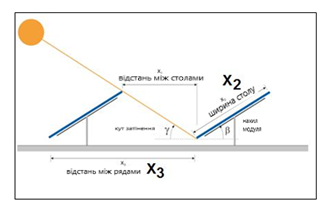 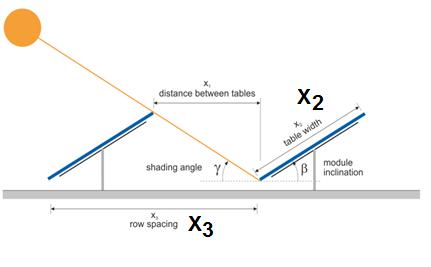 Рис. 1: Зображення, що пояснює ширину стола, відстань між столами та кут затінення.Customer info / Дані про замовника	Customer info / Дані про замовника	Name of the company:Назва юр.особи:Address / Адреса: 	Street and number / вул., буд.City, zip code / Місто, індексCountry / КраїнаAddress / Адреса: 	Street and number / вул., буд.City, zip code / Місто, індексCountry / КраїнаAddress / Адреса: 	Street and number / вул., буд.City, zip code / Місто, індексCountry / КраїнаAddress / Адреса: 	Street and number / вул., буд.City, zip code / Місто, індексCountry / КраїнаName of the contact person:Контактна особаName of the contact person:Контактна особаE-mail:Phone:Тел.:PV Power Plant Site info / Інформація про СЕСPV Power Plant Site info / Інформація про СЕСName of the PV plant site:Назва проєкту:City, district, region and country:Місце розміщення (місто, р-н, обл., країна)Latitude/longitude (e.g. -33.43141, 19.33593):Широта/довгота (у десятковому форматі)Elevation:Висота над рівнем моряTerrain conditions (Flat, hilly, shading, etc.):Умови ділянки (рівний, пагорби, затінення тощо)Starting date of PV plant operation (mm/yyyy)Початок експлуатації СЕС (місяць/рік)Expected lifetime (used for PV output calculation)15/20/25 years:Очікуваний строк експлуатації (для розрахунку виробітку) 15/20/25 років:Starting date of PV plant operation (mm/yyyy)Початок експлуатації СЕС (місяць/рік)Expected lifetime (used for PV output calculation)15/20/25 years:Очікуваний строк експлуатації (для розрахунку виробітку) 15/20/25 років:URL of the site in Solargis iMaps application http://solargis.info/imapsURL ділянки у ресурсі Solargis iMapshttp://solargis.info/imapsPV Modules / ФЕМPV Modules / ФЕМManufacturer:Виробник:Type:Тип (модель):Technology / Технологія [poly-Si, mono-Si, a-Si, CdTe, etc...]:Nominal power [Wp]:Номінальна потужність [Вт-пік]:Total number of modules in the power plant:Кіл-ть ФЕМ у проєкті:Inverter(s) / Інвертор(и)Inverter(s) / Інвертор(и)Manufacturer:Виробник:Type:Модель:Euro efficiency [%]:Євро-ефективність [%]:Number of inverters:Кіл-ть інверторів:Number of strings per inverter:Кіл-ть стрингів на інвертор:Number of modules per string/section(s):Кіл-ть ФЕМ у стрингі/секціх:Transformer / ТрансформаториTransformer / ТрансформаториNominal power [kVA]:Номінальна потужність [кВА]:Number of transformers:Кіл-ть трансформаторів:No-load losses: %Втрати холостого ходу: %No-load losses: %Втрати холостого ходу: %Short-circuit losses %Втрати КЗ %Short-circuit losses %Втрати КЗ %Without information about no-load losses and short-circuit losses we will use a value 1%.Без точної інформації щодо втрат ХХ і КЗ використовується значення 1%Without information about no-load losses and short-circuit losses we will use a value 1%.Без точної інформації щодо втрат ХХ і КЗ використовується значення 1%Power plant / СЕСPower plant / СЕСDC total power (calculated as number of PV modules x nominal power of 1 module) [kWp]:Загальна панельна потужність(кіл-ть ФЕМ × пік. потужність ФЕМ) [кВт-пік]:Distance of rows of tables, mm:Відстань між рядами столів, мм:External shading sources [please describe]: Джерела зовнішнього затінення [зазначити]:DC cabling losses for maximum generation [%]: Втрати в мережах постійного струму [%]:DC cabling losses for maximum generation [%]: Втрати в мережах постійного струму [%]:Please specify or attach a DC cabling layout / Прохання зазначити або надати однолінійну схему мережAC cabling losses for maximum generation [%]:Втрати в мережах змінного струму [%]:AC cabling losses for maximum generation [%]:Втрати в мережах змінного струму [%]:Please specify or attach an AC cabling layout / Прохання зазначити або надати однолінійну схему мережWithout information about cabling losses we will use 2 % loss for maximum power generation.Без точної інформації щодо втрат в мережах використовується значення 2% за макс. виробіткуWithout information about cabling losses we will use 2 % loss for maximum power generation.Без точної інформації щодо втрат в мережах використовується значення 2% за макс. виробіткуFixed Structures / Опорні конструкції ФЕМ (фіксовані)Fixed Structures / Опорні конструкції ФЕМ (фіксовані)Type / тип:Tilt angle compared to horizontal [°]:Кут нахилу [°]:Type / тип:Tilt angle compared to horizontal [°]:Кут нахилу [°]:Azimuth of modules (South=180) [°]:Азимут (Север=0, Юг=180) [°]:Number of modules on the table:Кіл-ть ФЕМ на столі:Assembling of modules (horizontal / vertical):Розміщення ФЕМ (горизонт. / верт.):Table width, mm:Ширина стола, мм:Distance between tables, mm:Відстань між столами, мм:Shading angle:Кут затінення (див. рис. нижче):